PERSONAL DETAIL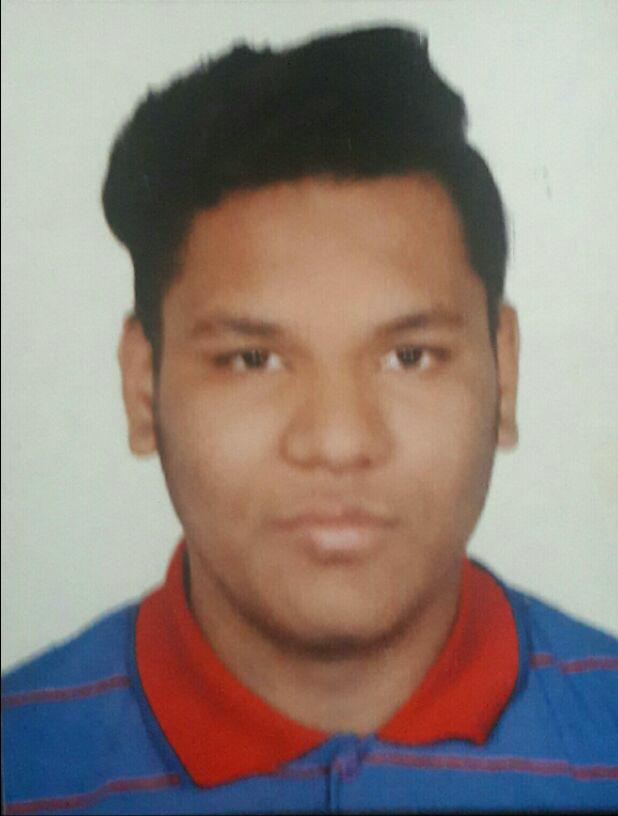 BRIEF SUMMARYI have completed my Diploma automobile engineering in first devision of 2016 from L.J polytechnic with 8.13 CGPA.I also worked in Emrald Honda as a trainee but it's covered in my 5th semester study because it's part of study.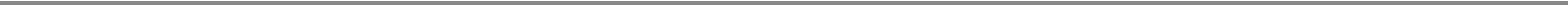 CAREER OBJECTIVETo Work with a Rapidly Growing Organization with a dynamic and challenging environment to achieve goal of organization with my best efforts.EDUCATION DETAILSACHIEVEMENTDiploma in AUTOCADcertificateYellow belt in karateSKILLSDrawing, Teaching	work as a part time Drawing tutor in SchoolAREAS OF INTERESTService Advisor PositionHOBBYDrawing, Swimming, KarateRohan NameRohan Email IdRohan.369860@2freemail.com Date of Birth16 March 1998GenderMaleMarital StatusSingleLanguages KnownEnglish, Hindi, GujaratiYear of PassingDegree/CoursePercentage/CGPA2016Automobile Engineering8.13L.J polytechnic ,